Lesson plan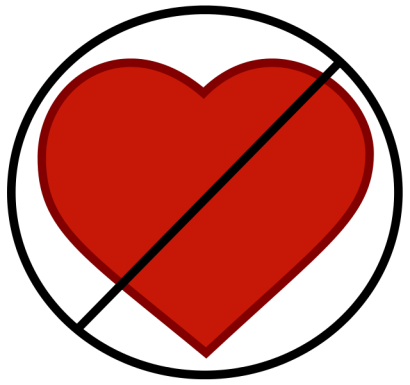 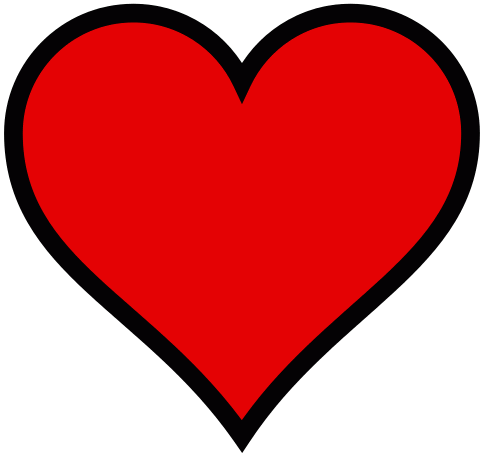 He loves meHe loves me notHe loves me!!In pairs, list all the things that make a good relationshipShare with the group – write ideas on boardIn pairs, rate your top 3 points – which is the most important?He loves me not!!In pairs, list all the things that make a bad relationship – what would make someone feel uncomfortable or upset?Share with the group – write ideas on board Learning pointsHand out bookmarks – compare the ideas on the bookmarks 
with the ideas the class has discussed.Go through Loves Me Not! side of the bookmark – discuss each point – are there times when it is better to finish a relationship?Signpost to resources/phone numbers for support when needed.Go through the Loves Me! side – what are the 5 most important aspects of a good relationship?